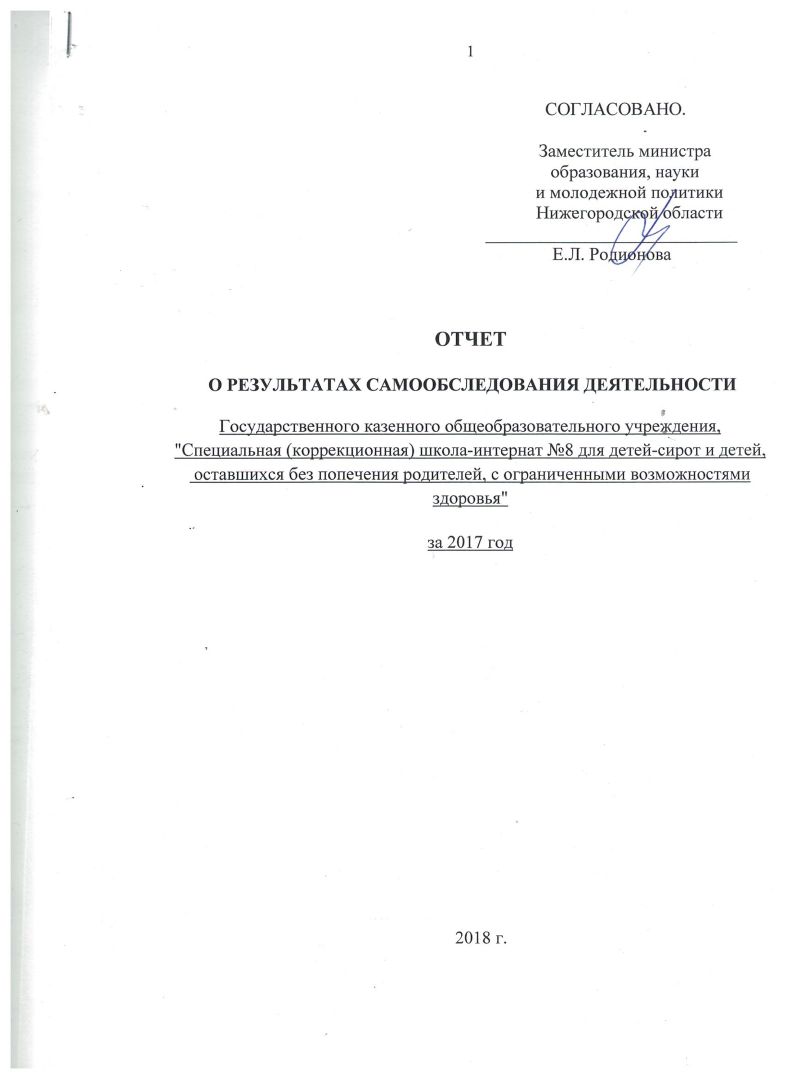 Общие сведения об образовательном учреждении.1.   Нормативное правовое обеспечение деятельности образовательного учреждения2. Основные локальные акты учрежденияУстав от 01.12.2015Коллективный договор от 20.05.2015Положение об оплате труда работников Положение о распределении стимулирующей части фонда оплаты трудаПравила внутреннего Трудового распорядкаПоложение об организации режима дня Положение о порядке отпуска воспитанников в каникулярное время, праздничные и выходные дни к родственникам или другим лицамПоложение о добровольной пожарной дружинеПоложение об аттестации педагогических работниковПоложение о психолого – медико – педагогическом консилиуме (ПМПк)Положение о Детском советеПоложение о Совете профилактики правонарушенийПоложение о детских объединенияхПоложение о дополнительном образованииПоложение об организационно-методическом обеспечении аттестации педагогических и руководящих (заместителей директора) работниковЛокальный акт о компетенции Общего собрания (конференции) работников и обучающихся УчрежденияЛокальный акт о реализации адаптированных основных общеобразовательных программЛокальный акт о порядке приема, зачисления и отчисления воспитанниковЛокальный акт о компетенции Педагогического совета УчрежденияЛокальный акт об основных задачах Попечительского совета УчрежденияПоложение о порядке аттестации лиц, претендующих на должности заместителей руководителяПоложение о порядке аттестации заместителей руководителяПоложение о методических объединенияхПоложение о расследовании и учете несчастных случаев с учащимися, воспитанниками.Положение о дежурстве администрацииПоложение о рабочей программе учебных курсов, предметов, коррекционных занятийПоложение о системе оценок, формах и порядке проведения промежуточной аттестации и переводе обучающихся 1-10 классов в следующие классыПоложение о педагогическом советеПоложение о методических объединенияхПоложение об итоговой аттестации учащихся2.1. Сведения о формах государственно-общественного управления учрежденияПопечительский советПедагогический советОбщее собрание трудового коллектива образовательного учрежденияСовет трудового коллективаДетский совет3. Условия для реализации образовательных программ3.1. Характеристика здания: Тип здания: типовое  Год ввода в эксплуатацию 1963  Общая площадь 4908,4 м2 Проектная мощность (предельная численность) 107 человек3.2. Характеристика площадей, занятых под образовательный процесс3.3 Проведение ремонта3.4. Организация питания:Столовая  Площадь 552,3 кв.м, число посадочных мест 112обеспеченность оборудованием пищеблока (в %) 100%Имеется  сбалансированное  и согласованное  с Роспотребнадзором цикличное меню. 3.5 Организация медицинского обслуживания:  медицинский блок: кабинет врача, площадь 11,1 кв.мпрививочный кабинет, площадь 14 кв.мстоматологический кабинет, площадь 14,5 кв.мприемная, площадь 13,8 кв.мизолятор, площадь 41 кв.мштатных  единиц:  - врач – педиатр 1 ставка- врач – психиатр 1 ставка- зубной врач 0,5 ставки- медицинских сестер  – 6,8  ставокОснащение медицинского блока – 100 %3.6 Сведения об уровне здоровья воспитанников за три последних календарных года: 3.7 Информационно-техническое обеспечение образовательного процесса 4. Методическое обеспечение образовательного процессаМетодическая тема: «Развитие речи у детей с ОВЗ в условиях школы – интерната». Задача: обеспечить максимальную реализацию личностного потенциала каждого конкретного  ребенка с учетом его психофизиологических особенностей. В течение отчетного периода проведено 3 тематических педагогических совета, 4 заседания членов методического объединения. Организована и проведена выставка методических разработок педагогов школы-интерната.5.Организация образовательного процесса.5.1  Учебный план и сведения об учебных программах, используемых образовательным учреждениемУчебный план ГКОУ «Специальная (коррекционная) школа-интернат № 8 для детей-сирот и детей, оставшихся без попечения родителей, с ограниченными возможностями здоровья» г. Н.Новгорода разработан на основании приказа министерства образования Нижегородской области от 31.07.2013 №  1830 «О базисном  учебном плане образовательных организаций Нижегородской области на переходный период до 2021 года» вариант I  и  вариант III. Учебный план утверждается директором  Шелюбским Н.Х. Организация учебного процесса осуществляется в соответствии с санитарно-эпидемиологическими правилами и нормами (Сан Пин), утвержденными постановлением Главного государственного санитарного врача Российской Федерации от 09.02.2015 г.  № 8.Продолжительность урока составляет 40 минут.Учебный план составлен с учетом максимально допустимого количества часов, рассчитанных на шестидневную учебную неделю.Учебный план включает учебные предметы, содержание которых приспособлено к возможностям умственно отсталых учащихся, специфические коррекционные предметы, а также индивидуальные и групповые коррекционные занятия.Учебный план включает учебные предметы, учебный материал для которых содержится в Программах специальной (коррекционной) образовательной школы VIII вида, допущенных Министерством образования Российской Федерации (Москва, «Владос» . под ред. В.В.Воронковой  для 5-9 классы, в двух сборниках,      Москва «Просвещение» . под ред. В.В.Воронковой для 1-4 классов).В курс коррекционной подготовки входят уроки, входящие в сетку расписания:развитие устной речи на основе изучения предметов и явлений окружающей  действительности (3-4 классы),ритмика (3-4 классы), социально-бытовая  ориентировка (5-9- классы).Коррекционный курс в 3-4 классах «Развитие устной речи на основе изучения предметов и явлений окружающей действительности», кроме программного материала по предмету, изучается интегрировано курс «Основы безопасности жизнедеятельности», которого нет в учебном плане, с целью социальной адаптации детей-сирот с умственной отсталостью для последующей интеграции их в общество.Специфической формой организации учебных занятий являются коррекционные индивидуальные и групповые, которые проводятся за сеткой расписания по особому графику:ЛФК (3-4 классы),развитие психомоторики и сенсорных процессов (3-4 классы).логопедические занятия (3-7 классы),Группы комплектуются с учетом дефекта.Продолжительность занятий  15-25 минут.Занятия  ЛФК  посещают 100% обучающихся, т.к.  все дети имеют различные дефекты  опорно-двигательного аппарата.Занятия по развитию психомоторики и сенсорных процессов  для детей с выраженными речевыми, двигательными нарушениями посещают 100% обучающихся.Коррекционные индивидуальные и групповые логопедические занятия проводятся как за сеткой расписания, так и во время учебных занятий; однако отпускать детей на логопедические занятия возможно только с уроков развития речи и чтения по согласованию логопеда и учителя-предметника. с учетом единых требований к прохождению программного материала.Часы факультативных занятий в 5-9 классах проводятся за сеткой расписания.        Осуществляется проведение факультатива   «Домашняя кулинария»  (5-11 классы).Цель – совершенствовать и расширить знания,  умения, навыки учащихся по кулинарии, сформированные на  уроках СБО, необходимые в самостоятельной жизни.В 5-9 курс «Основы безопасности жизнедеятельности» изучается  интегрировано в процессе проведения факультативных занятий.Трудовая практика в 5-9  классах осуществляется на базе школы-интерната и школьных мастерских в период с 26 мая продолжительностью 10 дней  в 5,6,7 классах,  20 дней в 8,9 классах. Допустимая продолжительность работ:для детей 12-13 лет: 2 часа в день,для детей 14 лет и старше: 3 часа в день.Через каждые 45 минут работы устраивается 15-минутный1 перерыв для отдыха.При планировании практики осуществляется индивидуально-дифференцированный подход к каждому конкретному ребенку и группы в целом.  Для обучающихся 3-11 классов предусмотрены спортивные часы продолжительностью 40 минут,  которые проводятся по особому графику один раз в неделю в каждом классе  за сеткой расписания.Учебный план для 10 - 11 классов с углубленной трудовой подготовкой разработан на основании  приказа министерства образования Нижегородской области от 31.07.2013 №  1830 «О базисном  учебном плане образовательных организаций Нижегородской области на переходный период до 2021 года»  (вариант III).В 10 - 11 классах продолжается изучение общеобразовательных предметов, предусмотренных в 5-9 классах. Учебный план включает учебные предметы, учебный материал для которых содержится в Программах специальной (коррекционной) образовательной школы VIII вида, допущенных Министерством образования Российской Федерации (Москва, «Владос» . под ред. В.В.Воронковой в двух сборниках). Также изучается   дополнительная литература, рекомендованная в учебниках. Ведется курс «Этика и психология семейной жизни».В 10 - 11 классах по учебной дисциплине «Производственное обучение»  ведется курс  «Штукатурно-малярное дело», что предусматривает подготовку учащихся  к самостоятельному выполнению производственных заданий на уровне 1 разряда квалификационной характеристики штукатура-маляра и возможность дальнейшей специализации по строительным специальностям, связанным с выполнением операций  штукатурки и окраски.В 10 – 11  классах  курс «Основы безопасности жизнедеятельности» изучается интегрировано в процессе проведения  уроков по предметам и  на классных часах.В  10-11  классах  часы факультативных занятий проводятся за сеткой расписания. Запланировано проведение факультатива «Домашняя кулинария», Цель – получение детьми жизненно значимых для самостоятельной жизни   знаний, умений, навыков по кулинарии,  которые не запрограммированы в курсе  обучения социально-бытовой ориентировке,  Трудовая практика в 10 - 11  классах осуществляется на базе школы-интерната  в период с 26 мая  продолжительностью 30 дней. При планировании практики осуществляется индивидуально-дифференцированный подход к каждому конкретному ученику. Допустимая продолжительность работ 4 часа в день.Через каждые 45 минут работы устраивается 15-минутный перерыв для отдыха.Обязательные занятия по выбору включены в сетку расписания, используются для проведения курсов по  формированию у учащихся навыков  социального поведения, коррекции  эмоционально-волевой сферы, развитию  творческих способностей, физическому развитию.Проводятся следующие уроки:музыка и пение 1 ч/неделю;изобразительное и прикладное  искусство 1 ч/неделю;физическая культура 1 ч/неделю. При выборе и планировании данных курсов  учитываются интересы самих обучающихся.Для оценивания ЗУН учащихся 3-11 классов взята за основу  пятибалльная система оценок и оценивания. При оценивании ЗУН учащихся учитываются индивидуальные  социо-психо-физические возможности каждого конкретного ученика и группы в целом.                                5.2  КАЛЕНДАРНЫЙ УЧЕБНЫЙ ГРАФИК НА 2017- 2018  УЧЕБНЫЙ ГОДПродолжительность учебных занятий  -  34 неделиПродолжительность каникулярных дней в течение учебного года – 30 дней Сравнительные показатели усвоения программ по предметам Организация воспитательной работы.Цель воспитательной работы:  подготовка обучающихся к самостоятельной жизни через создание условий для их социализации, обеспечение реальных стартовых возможностей жизненного самоопределения.Задачи воспитательной работы: развитие механизмов продуктивного общения, способствующих овладению воспитанниками основными моделями коммуникативного поведения соответствующей возрастной группы.Пути реализации : Личностное развитиеТрудовое воспитаниеОсновы социализации и общенияОхрана здоровья и физическое развитиеОсновы гражданского самосознанияОсновы жизнеобеспеченияПрофессиональная ориентацияДетское самоуправлениеОсновными  направлениями  в решении данной задачи в 2017 году явились следующие: Совершенствование содержания воспитательного процессаПродолжение внедрения новых форм организации воспитательной работыСоздание системы позитивно действующих факторов,Создания  в интернате  коррекционно-развивающей и информационной  средыНаучно-методическое обеспечение воспитательной работы.Изучение и отработка наиболее эффективных моделей коррекционно-развивающего пространства.Эти основные направления выступили ориентирами в разработке перспективного и календарного планирования как всей воспитательной работы, так и отдельных воспитателей. В результате была создана скоординированная работа всех звеньев  воспитательского корпуса,  несмотря на то, что в истекшем  году мы испытывали острый дефицит квалифицированных педагогических кадров. Вместе с тем наметилась тенденция  к увеличению  в педагогическом коллективе количества молодых специалистов до 25 лет.В 2017 году   наши дети выезжали в два лагеря: старшие  отдохнули в июне во Владимирской области в рамках проекта благотворительного фонда  торговой компании Ашан «Мир вокруг нас» и младшие дети  выезжали  в лагерь им. П.И.Гуцева в Нижегородской области. Всем сотрудникам, выезжавшим с детьми в загородные оздоровительные лагеря, хочется выразить благодарность за работу, основным результатом которой стало отсутствие зарегистрированных правонарушений и, тем более,  преступлений со стороны наших воспитанников.6.Организация дополнительного образования детей6.1 Сведения о призовых местах в конкурсах, соревнованиях, смотрах и т.п. муниципального,  регионального, федерального и международного уровней за последние  3 года.Детское самоуправлениеНоябрь 2017 г. -  проведение общешкольной игры «Я – лидер», выборы в Детский совет.работа Детского совета осуществляется в соответствии с Положением, утвержденным директором. Полномочия   Детского совета осуществляются только под контролем и руководством педагогов, медицинских работников и администрации школы-интерната. Координатором является педагог-организатор.целью создания является формирование активной, всесторонне развитой, творческой личности, готовой к жизни в современных условиях.количество избранных  в Детский совет воспитанников: 30 чел.структура  Детского совета : председатель, заместители (3 чел), 8 секторов.7.Сведения о кадрах образовательного учреждения  в 2017 г.7.1  Аттестация педагогов: 8.Состояние профилактической работы по предупреждению асоциального поведения воспитанников9.Социально-правовая защита9.1 Устройство воспитанников в семьи граждан9.2  Защита жилищных и имущественных прав воспитанников	Информация по выплате пенсий.Информация по жилью воспитанниковСведения о выплате алиментов воспитанникам школы-интерната10.  Сведения о выпускниках школы-интерната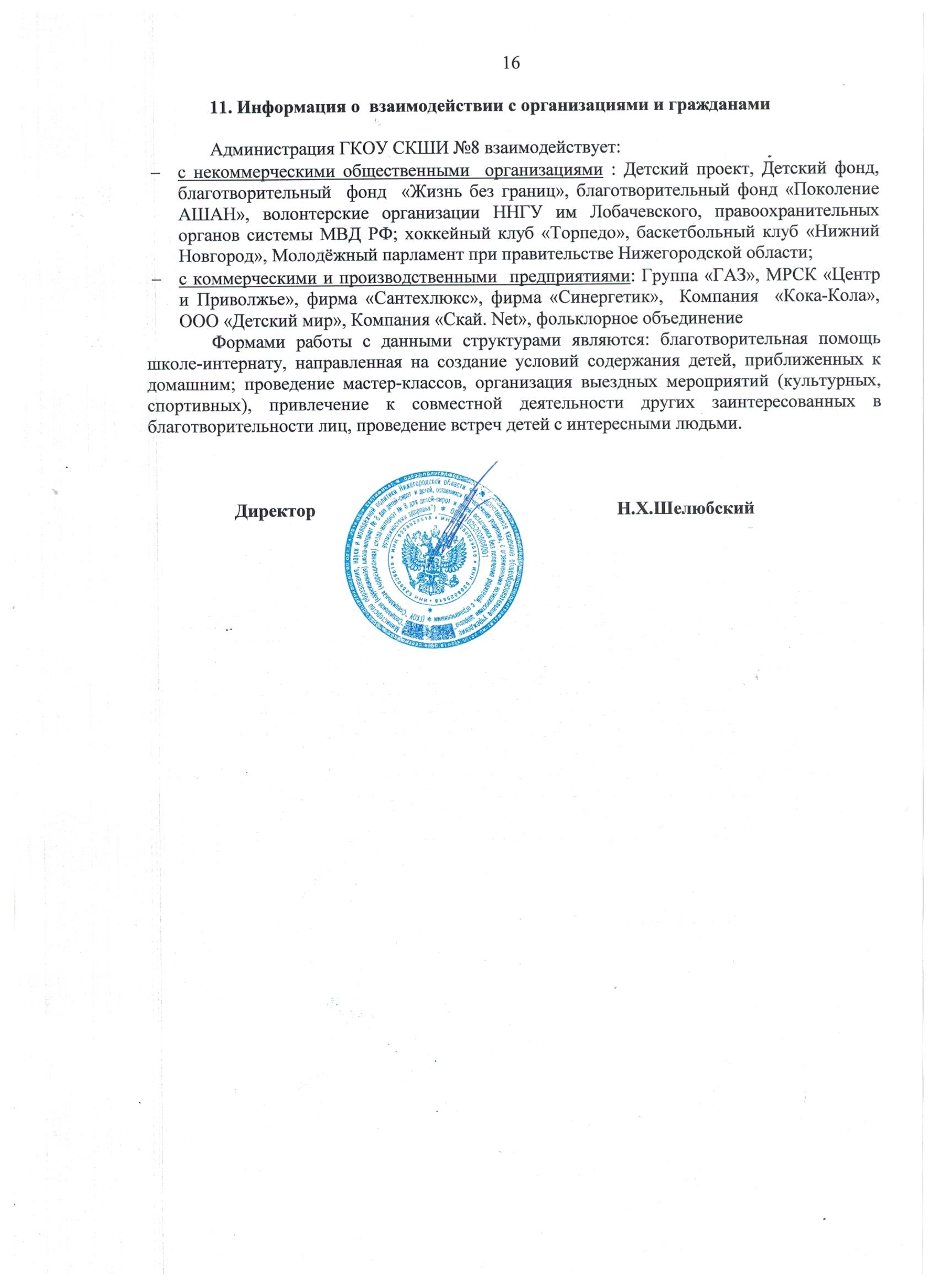 Полное наименование ОУ в соответствии с уставом: Государственное казенное общеобразовательное учреждение «Специальная (коррекционная) школа-интернат №8 для детей – сирот и детей, оставшихся без попечения  родителей, с ограниченными возможностями здоровьяПолное наименование ОУ в соответствии с уставом: Государственное казенное общеобразовательное учреждение «Специальная (коррекционная) школа-интернат №8 для детей – сирот и детей, оставшихся без попечения  родителей, с ограниченными возможностями здоровьяТип ОУ:Общеобразовательная  организацияВид ОУ: VIII видКатегория:Юридический адрес:603132  г.Нижний Новгород,  ул. Голубева, д.8-а почтовый индекс:603132область:Нижегородская областьрайон:населенный пункт:Город Нижний Новгородулица:Голубевадом/корпус:8-ателефон:(8-831) 251-87-11 (ф), 251-87-13E-mail:internat8@mail.ruФактический адрес  603132  г.Нижний Новгород, ул. Голубева, д. 8-аФактический адрес  603132  г.Нижний Новгород, ул. Голубева, д. 8-аУчредитель: Нижегородская область. Функции и полномочия учредителя в отношении Учреждения от  имени Нижегородской области осуществляет министерство образования, науки и молодежной политики Нижегородской областиУчредитель: Нижегородская область. Функции и полномочия учредителя в отношении Учреждения от  имени Нижегородской области осуществляет министерство образования, науки и молодежной политики Нижегородской области1.1. Учредительные документы ОУ1.1. Учредительные документы ОУ1.2.  Учредитель Учредитель: Нижегородская область. Функции и полномочия учредителя в отношении Учреждения от  имени Нижегородской области осуществляет министерство образования,науки и молодежной политики Нижегородской области1.3. Организационно-правовая форма :  Учреждение1.3. Организационно-правовая форма :  Учреждение- свидетельство о внесении в единый государственный реестр юридических лиц 1025202608001- свидетельство о постановке на учет юридического лица в налоговом органе по месту нахождения на территории Российской Федерации52580295181.4. Документы на имущество:Свидетельство о внесении в реестр имущества государственной  собственности области от 10.05.2007 № 1157Распоряжение Министерства государственного имущества и земельных ресурсов Нижегородской области от 31.08.2007 № 1153 «О закреплении государственного имущества на праве оперативного управления»1.5. Лицензия на образовательную деятельность серия 52 Л01 № 0003746 регистрационный номер 455 от 08.04.2016 года.Бессрочная.1.6.Лицензия  на медицинскую деятельность серия ЛО- 52 № 0005190, регистрационный номер 52-01-005409  от 02.06. 2016 годаБессрочная.1.8. Финансовая деятельность ОУ- реквизиты учрежденияКПП 525801001л/с: 004020700  Банк:  Волго – Вятское ГУ Банка России г. Н.Новгород БИК 042202001ОГРН     1025202608001ОКАТО  224 01 000 000	ОКВЭД  85.12 ОКПО    48320458	ОКФС    13		ОКОГУ  23280Количество (ед)Количество (ед)Общая   площадь, (кв.м)Всего  помещений, используемых в образовательном процессе79794908,4В том числе:  учебный корпус                      спальный корпус112384,82523,62384,82523,6Спальные комнаты3131575,3Игровые комнаты1515350,6Бытовые комнаты (прачечная, кастелянная)Прачечная – 1Кастелянная – 1Прачечная – 1Кастелянная – 187,579,8Мастерские4 (швейная, столярная, цветоводство, штукатурно-малярная)4 (швейная, столярная, цветоводство, штукатурно-малярная)6349,166,237Учебные кабинеты1010Спортивный зал11173,4Актовый зал11131,8Кабинет педагога-психолога1115,4Сенсорная комната1133,9Комната психологической разгрузки1131,8Кабинет СБО1152,4Кабинет ТСО1153,2Кабинет логопеда1115,2Кабинет музыки и ритмики1151,8Кабинет цветоводства1166,2Кабинет биологии и естествознания1167,3Кабинеты дополнительного образования2245,1Тренажёрный зал1152Библиотека1151201520162017построена спортивная площадка, имеющая оборудование  для занятий футболом, волейболом, баскетболом, хоккеем, общей площадью 924 кв.м.Введена в эксплуатацию вторая учебная база для цветоводства (стационарная теплица) общей площадью 18 кв.м.1.Осуществлена замена  23х окон  в спальном и учебном корпусах  на пластиковые,  на общую сумму 350 тыс.руб.2.Осуществлен капитальный ремонт входной группы учебного корпуса  общей стоимостью 700 тыс.руб.1.Осуществлен ремонт цоколя по всему периметру учреждения и капитальный ремонт прачечной на общую сумму  925тыс.рублей.2.Введено в эксплуатацию новое оборудование в прачечной стоимостью  250 тыс.рублей.3.Введен в эксплуатацию новый развлекательный модуль – зимняя горка, стоимостью 280 тыс.р.4.Своими силами осуществлен ремонт уличной спортивной площадки, косметический ремонт спальных комнат, коридоров школьного корпуса.201520162017Закуплена  и введена в эксплуатацию мебель для воспитанников старшего и среднего звена (столы и мягкие стулья)-Закуплена и введена в эксплуатацию мебель для воспитанников младшего звена (на 52 места)-Установлен  новый промышленный фильтр для воды.-Решен вопрос обеспечения воспитанников питьевой водой, заключен договор регулярной  поставки, дополнительно установлен в спальном корпусе  кулер.Введено новое меню.201520162017- закуплены и введены в эксплуатацию в учебных классах 16 облучателей – рециркуляторов.-закуплены и введены в эксплуатацию 2 холодильника для хранения лекарств, - произведен ремонт мед. кабинета (потолки, полы, установлены новые двери)-закуплено оборудование для ингаляций.ГодВсего детей на отчетный периодКол-во детей по группам здоровьяКол-во детей по группам здоровьяКол-во детей по группам здоровьяКол-во детей по группам здоровьяЧасто болеющих детейIIIIIIVV2015102597-2016991287220177812663КабинетКоличество компьютеровИспользуются в учебном процессеНаличие сертификатов на компьютеры (лицензионное ПО)Количество компьютеров, имеющих выход в ИнтернетКоличество компьютеров, находящихся в локальной сети ОУДиректор1+Приемная1+1Кабинет педагога-психолога2+Кабинет социального педагога2+Кабинет учителя-логопеда1++Кабинет заместителя директора по АХР1+Бухгалтерия4+4Библиотека1++Другие13++Всего261526551  ЧЕТВЕРТЬ01 СЕНТЯБРЯ – 3 НОЯБРЯ(9 НЕДЕЛЬ)ОСЕННИЕ  КАНИКУЛЫ04  НОЯБРЯ  –   11  НОЯБРЯ(8 ДНЕЙ)2  ЧЕТВЕРТЬ12  НОЯБРЯ –  30 ДЕКАБРЯ  (7  НЕДЕЛЬ)ЗИМНИЕ КАНИКУЛЫ31   ДЕКАБРЯ –  13 ЯНВАРЯ(14 ДНЕЙ)3  ЧЕТВЕРТЬ14 ЯНВАРЯ  -      24  МАРТА(10 НЕДЕЛЬ)ВЕСЕННИЕ  КАНИКУЛЫ25  МАРТА   –      01 АПРЕЛЯ(8  ДНЕЙ)4  ЧЕТВЕРТЬ2 АПРЕЛЯ -            31  МАЯ              (8 НЕДЕЛЬ)ТРУДОВАЯ ПРАКТИКА ДЛЯ 5-11 КЛАССОВС  26 МАЯ5,6,7  классы - 10 дней8,9     классы -  20 дней10,11 классы -  30 днейгодКоличествоклассовКоличество обучающихсяКоличество успевающихКоличество хорошистов201512102100%47%20161299100%39%20171078100%42%Учебный год201520162017Количество кружков171713Количество спортивных секций 344% охвата воспитанников дополнительным образованием100100100Название смотра,  конкурса, соревнования и т.д.ГодРезультатыРезультатыРезультатыРезультатыНазвание смотра,  конкурса, соревнования и т.д.ГодмуниципальныйобластнойфедеральныймеждународныйОбластной конкурс театрального творчества, почетная грамота2015Региональный конкурс  школьного видео (ТК «Домашний») 1 и 2 местаЧетыре  областных конкурса изобразительного искусства,  2 и 3 места.2 и 3 местаОбластной конкурс прикладного творчества «Детство-это маленькая жизнь» 2  в одной номинацииЗональные соревнования по стритболу  7 вид                                                                                                                            3Зональные соревнования по баскетболу 7 вид (старшая  возрастная группа  1998 -2000год);                                                                                                                                               2Зональные соревнования по баскетболу 8 вид (старшая возрастная группа  1998 -2000год);                                                                                                                                            1Зональные соревнования по баскетболу (стритбол)7 вид (мл. в.г.);            3Зональные соревнования по мини - футболу7 вид ( младшая возрастная группа2Зональные соревнования по футболу  7 вид (старшая  возрастная группа  1998 -2000год                                                                                                                                               5Зональные соревнования по футболу   8 вид  (старшая возрастная группа  1998 -2000год);                                                                                             1Зональные соревнования по настольному теннису 8 вид                                                                                 3Областные соревнования по баскетболу 8 вид (старшая возрастная группа  1998 -2000год);                                                                                                                                                                                                                                                                    2Областные соревнования по футболу  8 вид                                                             4 и 6 местаЕжегодная  всероссийская благотворительная спортивная акция «Чебуриада- 2015» г. Москва                                                                                                                                                 (стритбол, юноши 2000-2002г.р.)                                                                       Диплом за участие в Ежегодной Спортивной благотворительной акции Всероссийская «Чебуриада 2015» первый этап «Лыжная эстафета»;                                                               4дипломСоревнования по баскетболу (8 вид)20162 местоСоревнования по футболу (8 вид)2 местоЕжегодная  всероссийская благотворительная спортивная акция «Чебуриада- 2016» г.Общий зачет – 2 место1 место «Веселые старты»Зональные соревнования по баскетболу (8 вид)1 местоЗональные соревнования  по волейболу (8 вид)2 местоЗональные соревнования по волейболу (7 вид)1 местоМеджународный многожанровый конкурс – фестиваль «SOULFUL – Душевный»2 место в 3х номинацияхОбластной конкурс детского и юношеского творчества «Детство – это маленькая жизнь»1 место в номинации «Танец»Всероссийский конкурс художественного творчества детей – воспитанников организаций для детей – сирот и детей, оставшихся без попечения родителей «Созвездие»Участники финала, дипломанты.Областной конкурс детского и юношеского творчества «Детство – это маленькая жизнь»20171,2 места в номинации «хореография»Областной этап Всероссийского фестиваля детского футбола соеди команд из детских социальных учреждений1 местоВсероссийский конкурс художественного творчества детей – воспитанников организаций для детей – сирот и детей, оставшихся без попечения родителей «Созвездие»Участники, дипломантыВсероссийский фестиваль детского футбола среди команд из детских социальных учреждений4 местоОбластная спартакиада учащихся и воспитанников специальных (коррекционных) общеобразовательных учреждений3 место ( баскетбол)Открытая городская Спартакиада учащихся школ-интернатов и детских домов г.Н.Новгорода1 место (баскетбол)Кадровый составобразованиеНаличие категорийУчителя – 14 челВысшее – 37 челВысшая – 2 челВоспитатели - 20 челСреднее проф.-6 челПервая – 12 челПрочие пед.работники – 6 челСреднее - 2Соотв.заним должности – 29 чел.Руководство – 5 челНет категории – 2 чел201520162017Всего аттестовано 10310Аттестовано на высшую категорию1--Аттестовано на первую категорию415Аттестовано на соответствие занимаемой должности525201520162017Количество воспитанников, совершивших преступления  ---Количество воспитанников, совершивших правонарушения  -31Количество воспитанников, состоящих  на учете в КДН-_-Количество воспитанников, состоящих  на учете в ПДН13-Количество воспитанников, совершивших самовольные уходы из учреждения6 (3 детей)1 (1 реб.)3(2 реб.)2015 год20162017Приемная семья1489Восстановление в родительских правах212Усыновление1--Временная передача в семьи граждан16-13Пенсия по инвалидности (ИД) пенсия по случаю потери кормильца (СПК) не получают пенсию201596222016914420176837всего воспитанниковотносятся к категории дети-сироты и дети, оставшиеся без попечения.имеют жильте в собственностиимеют закрепленное жилье не имеют закрепленного жилья и жилья в собственностивключены в список на получение жильяимеют временную регистрацию по месту пребывания.201510010019414031100201699991645383299201778781126412278Должны получать алиментыПолучают периодическиПолучают систематическиОбъявлено в розыск должников201563415-201662-31122017479106год выпускавсего выпускников направлены на дальнейшее профессиональное обучение продолжили обучаться в 10-11 классе 201519316201612210201729 218